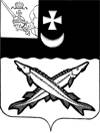 АДМИНИСТРАЦИЯ БЕЛОЗЕРСКОГО МУНИЦИПАЛЬНОГО ОКРУГА ВОЛОГОДСКОЙ ОБЛАСТИП О С Т А Н О В Л Е Н И ЕОт 29.03.2023 № 379О проведении продажи на аукционемуниципального имущества в электронной форме         В соответствии с п. 3 ст. 19 Федерального закона  «Об общих принципах организации местного самоуправления в Российской Федерации» от 06.10.2003 № 131-ФЗ, Федеральным законом «О приватизации государственного и муниципального имущества» от 21.12.2001 № 178-ФЗ, со ст. 27, 35 Земельного Кодекса РФ, со ст. 6  Водного Кодекса РФ,  Положением об организации продажи государственного или муниципального имущества в электронной форме, утвержденного постановлением Правительства РФ от 27.08.2012 № 860, Прогнозным планом (программой) приватизации имущества Белозерского муниципального округа Вологодской области на 2023-2025 годы,  утвержденным решением Представительного Собрания Белозерского муниципального округа Вологодской области от 09.12.2022 № 85, Положением о порядке и условиях приватизации муниципального имущества Белозерского муниципального округа Вологодской области, утвержденным решением Представительного Собрания Белозерского муниципального округа Вологодской области от 31.10.2022 № 31ПОСТАНОВЛЯЮ:1.Провести торги (аукцион) по продаже муниципального имущества в электронной форме:-  нежилое здание: Церковь Рождества Христова в Крохино с кадастровым номером 35:03:0204001:13, общей площадью 369,4 кв. м.,  этажность – 2, расположенное по адресу: Российская Федерация, Вологодская область, Белозерский район, МО «Глушковское сельское поселение», д. Крохино.  2. Установить:- начальную цену муниципального имущества, указанного  в  п.1  настоящего постановления – 360 000 руб. 00 коп. (Триста шестьдесят тысяч рублей) 00 копеек,  на основании отчёта № 29 «Об определении рыночной стоимости объектов оценки»  от 20.02.2023 г.;- шаг аукциона пять процентов от начальной  цены  предмета аукциона составляет  18 000 руб. 00 коп. (Восемнадцать тысяч рублей) 00 копеек;- задаток в размере десяти процентов от начальной цены предмета аукциона – 36 000 руб. 00 коп. (Тридцать шесть тысяч рублей) 00 копеек.   Глава округа                                                                     Д.А. Соловьев